Základní škola a mateřská škola logopedická, Brno, Veslařská 234 hledá pro svoji pobočku Speciálně pedagogického centra v Hodoníně pracovníka na pozici speciální pedagog logoped (primárně pro oblast Břeclavska).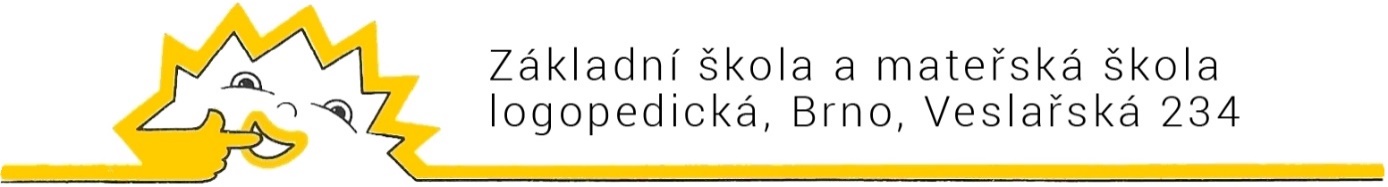 Požadujeme:odpovídající kvalifikační předpoklady – magisterské vzdělání v programu Speciální pedagogika/Logopedie se státní závěrečnou zkouškou z logopedie a surdopedie;řidičský průkaz skupiny B;praxe v oboru výhodou.Nabízíme:kreativní a pestrou práci s cílovou skupinou dětí a žáků s narušenou komunikační schopností;příjemné prostředí pobočky;možnost specializačního vzdělávání logopedů ve školství;plný pracovní úvazek;13. platovou třídu;nástup od 1. 4. 2022.V případě zájmu zasílejte motivační dopis spolu s životopisem na e-mailovou adresu info@zslogo.cz, v případě dalších dotazů se obracejte na telefonní číslo 517 543 100. 